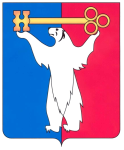 РОССИЙСКАЯ ФЕДЕРАЦИЯКРАСНОЯРСКИЙ КРАЙНОРИЛЬСКИЙ ГОРОДСКОЙ СОВЕТ ДЕПУТАТОВР Е Ш Е Н И ЕО присвоении Почетного звания «Почетный гражданин города Норильска»Куцу Владимиру ТерентьевичуКуц Владимир Терентьевич начал свою трудовую деятельность в Норильске в сентябре 1946 года. Успешное окончание школы рабочей молодежи позволило ему не только получить специальность инженера-электрика, но и продолжить заочное обучение в аспирантуре.На Норильском комбинате Владимир Куц проработал более 27 лет, где организовывал и участвовал в становлении энергосистемы Норильского промышленного района.Оставил работу на комбинате в связи с переводом в Министерство цветной металлургии СССР, где работал главным энергетиком Главка никель-кобальтовой промышленности, а затем заместителем начальника главного управления Госснаба СССР. Являлся уполномоченным по обеспечению строительства объектов первостепенной государственной важности, в том числе Саянского и Таджикского алюминиевых заводов, и других крупнейших строек страны.В 1988 году вышел на пенсию в категории персонального пенсионера республиканского значения. Владимир Терентьевич является ветераном Великой Отечественной войны, ветераном труда Норильского комбината, почетным ветераном Красноярского края, почетным ветераном города Москвы, почетным ветераном Воздушно-десантных войск.Учитывая значительные заслуги Куца В.Т. перед городом Норильском, в соответствии с Положением о наградной политике муниципального образования город Норильск, утвержденным решением Городского Совета от 16.12.2014       № 21/4-454, Городской Совет РЕШИЛ:1. Присвоить Почетное звание «Почетный гражданин города Норильска» Куцу Владимиру Терентьевичу.2. Настоящее решение вступает в силу со дня принятия.3. Настоящее решение опубликовать в газете «Заполярная правда».И.о. Главы города Норильска                                                                    В.В. Цюпко8 ноября 2016 года№ 34/4-758